Муниципальное автономное  общеобразовательное учреждение«Лицей №5» Камышловского городского округаРАБОЧАЯ ПРОГРАММА УЧЕБНОГО ПРЕДМЕТА «ТЕХНОЛОГИЯ»Уровень образования: Начальное общее образованиеСтандарт: ФГОСУровень изучения предмета: Базовый  Нормативный срок изучения предмета:  4 годаКласс:  1-4 классыКамышлов, 2020  НОРМАТИВНО – ПРАВОВЫЕ ОСНОВАНИЯ РАЗРАБОТКИ  РАБОЧЕЙ ПРОГРАММЫРабочая программа по технологии  на курс  начального образования составлена в соответствии с Федеральным законом  от 29 декабря 2012 г. № 273-ФЗ «Об образовании в Российской Федерации» п.3.6 ст.28, с требованиями Федерального государственного образовательного стандарта начального общего образования (утвержденный приказом Министерства образования и науки Российской Федерации от 6 октября 2011 г. N 373),  на основе Основной программы начального общего  образования МАОУ «Лицей №5», на основе примерной программы авторов: Е.А. Лутцевой, Т.П. Зуевой «Технология» – М.: Просвещение, 2016 (УМК «Школа России»).В соответствии с учебным планом на изучение технологии  в начальной школе выделяется 135 часов: 33 ч. в 1 классе (1 ч. в неделю), 34 ч  в 2-4 классах (1 ч. в неделю). ПЛАНИРУЕМЫЕ РЕЗУЛЬТАТЫ ОСВОЕНИЯ УЧЕБНОГО ПРЕДМЕТА «ТЕХНОЛОГИЯ» НА УРОВНЕ НАЧАЛЬНОГО ОБЩЕГО ОБРАЗОВАНИЯВ результате изучения курса «Технология» обучающиеся на уровне начального общего образования:- получат начальные представления о материальной культуре как продукте творческой предметно-преобразующей деятельности человека, о предметном мире как основной среде обитания современного человека, о гармонической взаимосвязи предметного мира с миром природы, об отражении в предметах материальной среды нравственно-эстетического и социально-исторического опыта человечества; о ценности предшествующих культур и необходимости бережного отношения к ним в целях сохранения и развития культурных традиций;- получат начальные знания и представления о наиболее важных правилах дизайна, которые необходимо учитывать при создании предметов материальной культуры; - получат общее представление о мире профессий, их социальном значении, истории возникновения и развития;- научатся использовать приобретенные знания и умения для творческой самореализации при оформлении своего дома и классной комнаты, при изготовлении подарков близким и друзьям, игрушечных моделей, художественно-декоративных и других изделий.Решение конструкторских, художественно-конструкторских и технологических задач заложит развитие основ творческой деятельности, конструкторско-технологического мышления, пространственного воображения, эстетических представлений, формирования внутреннего плана действий, мелкой моторики рук.Обучающиеся:в результате выполнения под руководством учителя коллективных и групповых творческих работ, а также элементарных доступных проектов, получат первоначальный опыт использования сформированных в рамках учебного предмета коммуникативных универсальных учебных действий в целях осуществления совместной продуктивной деятельности: распределение ролей руководителя и подчиненных, распределение общего объема работы, приобретение навыков сотрудничества и взаимопомощи, доброжелательного и уважительного общения со сверстниками и взрослыми;овладеют начальными формами познавательных универсальных учебных действий – исследовательскими и логическими: наблюдения, сравнения, анализа, классификации, обобщения;получат первоначальный опыт организации собственной творческой практической деятельности на основе сформированных регулятивных универсальных учебных действий: целеполагания и планирования предстоящего практического действия, прогнозирования, отбора оптимальных способов деятельности, осуществления контроля и коррекции результатов действий; научатся искать, отбирать, преобразовывать необходимую печатную и электронную информацию;познакомятся с персональным компьютером как техническим средством, с его основными устройствами, их назначением; приобретут первоначальный опыт работы с простыми информационными объектами: текстом, рисунком, аудио- и видеофрагментами; овладеют приемами поиска и использования информации, научатся работать с доступными электронными ресурсами;получат первоначальный опыт трудового самовоспитания: научатся самостоятельно обслуживать себя в школе, дома, элементарно ухаживать за одеждой и обувью, помогать младшим и старшим, оказывать доступную помощь по хозяйству.В ходе преобразовательной творческой деятельности будут заложены основы таких социально ценных личностных и нравственных качеств, как трудолюбие, организованность, добросовестное и ответственное отношение к делу, инициативность, любознательность, потребность помогать другим, уважение к чужому труду и результатам труда, культурному наследию.Выпускник научится:иметь представление о наиболее распространенных в своем регионе традиционных народных промыслах и ремеслах, современных профессиях (в том числе профессиях своих родителей) и описывать их особенности;понимать общие правила создания предметов рукотворного мира: соответствие изделия обстановке, удобство (функциональность), прочность, эстетическую выразительность — и руководствоваться ими в практической деятельности;планировать и выполнять практическое задание (практическую работу) с опорой на инструкционную карту; при необходимости вносить коррективы в выполняемые действия;выполнять доступные действия по самообслуживанию и доступные виды домашнего труда.Выпускник получит возможность научиться:уважительно относиться к труду людей;понимать культурно­историческую ценность традиций, отраженных в предметном мире, в том числе традиций трудовых династий как своего региона, так и страны, и уважать их;понимать особенности проектной деятельности, осуществлять под руководством учителя элементарную проектную деятельность в малых группах: разрабатывать замысел, искать пути его реализации, воплощать его в продукте, демонстрировать готовый продукт (изделия, комплексные работы, социальные услуги).Технология ручной обработки материалов. Элементы графической грамотыВыпускник научится:на основе полученных представлений о многообразии материалов, их видах, свойствах, происхождении, практическом применении в жизни осознанно подбирать доступные в обработке материалы для изделий по декоративно­художественным и конструктивным свойствам в соответствии с поставленной задачей;отбирать и выполнять в зависимости от свойств освоенных материалов оптимальные и доступные технологические приемы их ручной обработки (при разметке деталей, их выделении из заготовки, формообразовании, сборке и отделке изделия);применять приемы рациональной безопасной работы ручными инструментами: чертежными (линейка, угольник, циркуль), режущими (ножницы) и колющими (швейная игла);выполнять символические действия моделирования и преобразования модели и работать с простейшей технической документацией: распознавать простейшие чертежи и эскизы, читать их и выполнять разметку с опорой на них; изготавливать плоскостные и объемные изделия по простейшим чертежам, эскизам, схемам, рисункам.Выпускник получит возможность научиться:отбирать и выстраивать оптимальную технологическую последовательность реализации собственного или предложенного учителем замысла;прогнозировать конечный практический результат и самостоятельно комбинировать художественные технологии в соответствии с конструктивной или декоративно­художественной задачей.Конструирование и моделированиеВыпускник научится:анализировать устройство изделия: выделять детали, их форму, определять взаимное расположение, виды соединения деталей;решать простейшие задачи конструктивного характера по изменению вида и способа соединения деталей: на достраивание, придание новых свойств конструкции;изготавливать несложные конструкции изделий по рисунку, простейшему чертежу или эскизу, образцу и доступным заданным условиям.Выпускник получит возможность научиться:соотносить объемную конструкцию, основанную на правильных геометрических формах, с изображениями их разверток;создавать мысленный образ конструкции с целью решения определенной конструкторской задачи или передачи определенной художественно­эстетической информации; воплощать этот образ в материале.Практика работы на компьютереВыпускник научится:выполнять на основе знакомства с персональным компьютером как техническим средством, его основными устройствами и их назначением базовые действия с компьютером и другими средствами ИКТ, используя безопасные для органов зрения, нервной системы, опорно­двигательного аппарата эргономичные приемы работы; выполнять компенсирующие физические упражнения (мини­зарядку);пользоваться компьютером для поиска и воспроизведения необходимой информации;пользоваться компьютером для решения доступных учебных задач с простыми информационными объектами (текстом, рисунками, доступными электронными ресурсами).Выпускник получит возможность научиться пользоваться доступными приемами работы с готовой текстовой, визуальной, звуковой информацией в сети Интернет, а также познакомится с доступными способами ее получения, хранения, переработки.Предметные результаты 1 класс1. Общекультурные и общетрудовые компетенции.  Основы культуры труда. Самообслуживание.Обучающийся будет знать о (на уровне представлений):роли и месте человека в окружающем мире; о созидательной, творческой деятельности человека и природе как источнике его вдохновения;  отражении форм и образов природы в работах мастеров художников; о разнообразных предметах рукотворного мира; профессиях близких и окружающих людей.Обучающийся будет уметь:	 обслуживать себя во время работы (соблюдать порядок на рабочем месте, ухаживать за инструментами и правильно хранить их);соблюдать правила гигиены труда.2. Технология ручной обработки материалов. Основы художественно-практической деятельности.Обучающийся будет знать:общие названия изученных видов материалов (природные, бумага, тонкий картон, ткань, клейстер, клей) и их свойства (цвет, фактура, форма и др.); последовательность изготовления несложных изделий (разметка, резание, сборка, отделка);  способы разметки («на глаз», по шаблону);формообразование сгибанием, складыванием, вытягиванием; клеевой способ соединения;  способы отделки: раскрашивание, аппликация, прямая строчка;названия и назначение ручных инструментов (ножницы, игла) и приспособлений (шаблон, булавки), правила безопасной работы ими.Обучающийся будет уметь:различать материалы и инструменты по их назначению;качественно выполнять операции и использовать верные приёмы при изготовлении несложных изделий: экономно размечать по шаблону, сгибанием;точно резать ножницами; соединять изделия с помощью клея;эстетично и аккуратно отделывать изделия раскрашиванием, аппликационно, прямой строчкой; использовать для сушки плоских изделий пресс;безопасно работать и правильно хранить инструменты (ножницы, иглы);с помощью учителя выполнять практическую работу и осуществлять самоконтроль с опорой на инструкционную карту, образец, с помощью шаблона.3. Конструирование и моделирование.Обучающийся будет знать о:детали как составной части изделия; конструкциях разборных и неразборных;неподвижном клеевом соединении деталей.Обучающийся будет уметь:различать разборные и неразборные конструкции несложных изделий;  конструировать и моделировать изделия из различных материалов по образцу, рисунку.Личностные результаты Создание условий для формирования следующих умений положительно относиться к учению; проявлять интерес к содержанию предмета «Технология»;принимать одноклассников, помогать им, принимать помощь от взрослого и сверстников;чувствовать уверенность в себе, верить в свои возможности;самостоятельно определять и объяснять свои чувства и ощущения, возникающие в результате наблюдения, рассуждения, обсуждения, самые простые, общие для всех людей правила поведения (основы общечеловеческих нравственных ценностей);чувствовать удовлетворение от сделанного или созданного им самим для родных, друзей, других людей, себя;бережно относиться к результатам своего труда и труда одноклассников;осознавать уязвимость, хрупкость природы, понимать положительные и негативные последствия деятельности ,человека;с помощью учителя планировать предстоящую практическую деятельность;под контролем учителя выполнять предлагаемые изделия с опорой на план и образец.Метапредметные результатыРегулятивные УУДпринимать цель деятельности на уроке; проговаривать последовательность действий на уроке; высказывать своё предположение (версию) на основе работы с иллюстрацией учебника;объяснять выбор наиболее подходящих для выполнения задания материалов и инструментов;готовить рабочее место, отбирать наиболее подходящие для выполнения задания материалы и инструменты;выполнять практическую работу по предложенному учителем плану с опорой на образцы, рисунки учебника;выполнять контроль точности разметки деталей с помощью шаблона;совместно с учителем и другими учениками давать эмоциональную оценку своей деятельности на уроке.Познавательные УУДОбучающийся научится с помощью учителя:наблюдать связи человека с природой и предметным миром, предметный мир ближайшего окружения; сравнивать конструкции и образы объектов природы и окружающего мира, конструкторско-технологические и декоративно-художественные особенности предлагаемых изделий;сравнивать изучаемые материалы по их свойствам,  конструкции предлагаемых изделий, делать простейшие обобщения; группировать предметы и их образы по общему признаку (конструкторскому, технологическому, декоративно-художественному);анализировать предлагаемое задание, отличать новое от уже известного;ориентироваться в материале на страницах учебника;находить ответы на вопросы, используя учебник, свой жизненный опыт и информацию, полученную на уроке; пользоваться памятками (даны в конце учебника);делать выводы о результате совместной работы всего класса;преобразовывать информацию из одной формы в другую — в изделия, художественные образы.Коммуникативные УУДОбучающийся научится: слушать и слышать учителя и одноклассников, совместно обсуждать предложенную или выявленную проблему.Предметные результаты 2 классПолучение первоначальных представлений о созидательном и нравственном значении труда в жизни человека и общества, о мире профессий и важности правильного выбора профессии.Формирование первоначальных представлений о материальной культуре как продукте предметно-преобразующей деятельности человека.Приобретение навыков самообслуживания, овладение технологическими приёмами ручной обработки материалов, усвоение правил техники безопасности.Использование приобретённых знаний и умений для творческого решения несложных конструкторских, художественно- конструкторских (дизайнерских), технологических и организационных задач.Приобретение первоначальных знаний о правилах создания предметной и информационной среды и умения применять их для выполнения учебно-познавательных и проектных художественно-конструкторских задач.Личностные результатыВоспитание патриотизма, чувства гордости за свою Родину, российский народ и историю России.Формирование целостного, социально ориентированного взгляда на мир в его органичном единстве и разнообразии природы, народов, культур и религий.Формирование уважительного отношения к иному мнению, истории и культуре других народов.Принятие и освоение социальной роли обучающегося, развитие мотивов учебной деятельности и формирование личностного смысла учения.Развитие самостоятельности и личной ответственности за свои поступки, в том числе в информационной деятельности, на основе представлений о нравственных нормах, социальной справедливости и свободе.Формирование эстетических потребностей, ценностей и чувств.Развитие навыков сотрудничества со взрослыми и сверстниками в разных ситуациях, умений не создавать конфликтов и находить выходы из спорных ситуаций.Формирование установки на безопасный и здоровый образ жизни.Метапредметные результатыОвладение способностью принимать и реализовывать цели и задачи учебной деятельности, приёмами поиска средств её осуществления.Освоение способов решения проблем творческого и поискового характера.Формирование умений планировать, контролировать и оценивать учебные действия в соответствии с поставленной задачей и условиями её реализации, определять наиболее эффективные способы достижения результата.Использование знаково-символических средств представления информации для создания моделей изучаемых объектов и процессов, схем решения учебных и практических задач.Использование различных способов поиска (в справочных источниках и открытом учебном информационном пространстве Интернета), сбора, обработки, анализа, организации, передачи и интерпретации информации в соответствии с коммуникативными и познавательными задачами и технологиями учебного предмета, в том числе умений вводить текст с помощью клавиатуры, фиксировать (записывать) в цифровой форме измеряемые величины и анализировать изображения, звуки, готовить своё выступление и выступать с аудио-, видео- и графическим сопровождением, соблюдать нормы информационной избирательности, этики и этикета.Овладение навыками смыслового чтения текстов различных стилей и жанров в соответствии с целями и задачами, осознанно строить речевое высказывание в соответствии с задачами коммуникации и составлять тексты в устной и письменной форме.Овладение логическими действиями сравнения, анализа, синтеза, обобщения, классификации по родовидовым признакам, установления аналогий и причинно-следственных связей, построения рассуждений, отнесения к известным понятиям.Готовность слушать собеседника и вести диалог, признавать возможность существования различных точек зрения и права каждого иметь свою, излагать своё мнение и аргументировать свою точку зрения и оценку событий.Овладение базовыми предметными и межпредметными понятиями, отражающими существенные связи и отношения между объектами и процессами.Предметные результаты 3 класс1. Общекультурные и общетрудовые компетенции. Основы культуры труда, самообслуживаниеЗнать:о характерных особенностях изученных видов декоративно-прикладного искусства;о профессиях мастеров прикладного искусства (в рамках изученного).Уметь:узнавать и называть по характерным особенностям образцов или по описанию изученные и распространенные в крае ремесла;соблюдать правила безопасного пользования домашними электроприборами (светильниками, звонками, теле- и радиоаппаратурой).2. Технология ручной обработки материалов. Элементы графической грамотыЗнать:названия и свойства наиболее распространенных искусственных и синтетических материалов (бумага, металлы, ткани);последовательность чтения и выполнения разметки разверток с помощью контрольно-измерительных инструментов;основные линии чертежа (осевая и центровая);правила безопасной работы канцелярским ножом;косую строчку, ее варианты, их назначение;названия нескольких видов информационных технологий и соответствующих способов передачи информации (из реального окружения обучающихся).Иметь представление:о композиции декоративно-прикладного характера на плоскости и в объеме,о традициях декоративно-прикладного искусства в создании изделий.Уметь частично самостоятельно:читать простейший чертеж (эскиз) разверток;выполнять разметку разверток с помощью чертежных инструментов;подбирать и обосновывать наиболее рациональные технологические приемы изготовления изделий;выполнять рицовку;оформлять изделия и соединять детали косой строчкой и ее вариантами;находить и использовать дополнительную информацию из различных источников (в том числе из сети Интернет),решать доступные технологические задачи.3. Конструирование и моделированиеЗнать:простейшие способы достижения прочности конструкций.Уметь:конструировать и моделировать изделия из разных материалов по заданным техническим, технологическим и декоративно-художественным условиям;изменять конструкцию изделия по заданным условиям;выбирать способ соединения и соединительного материала в зависимости от требований конструкции.4. Использование информационных технологий (практика работы на компьютере)Знать:названия и назначение основных устройств персонального компьютера для ввода, вывода и обработки информации, основные правила безопасной работы на компьютере;иметь общее представление о назначении клавиатуры, пользовании компьютерной мышью.Уметь с помощью учителя:включать и выключать компьютер;пользоваться клавиатурой (в рамках необходимого для выполнения предъявляемого задания);выполнять простейшие операции с готовыми файлами и папками (открывать, читать);работать с ЦОР (цифровыми образовательными ресурсами), готовыми материалами на электронных носителях (CD): активировать диск, читать информацию, выполнять предложенные задания.Личностные результатыСоздание условий для формирования следующих умений:отзывчиво относиться и проявлять готовность оказать посильную помощь одноклассникам;проявлять интерес к историческим традициям своего края и России;испытывать потребность в самореализации в доступной декоративно-прикладной деятельности, простейшем техническом моделировании;принимать мнения и высказывания других людей, уважительно относиться к ним;опираясь на освоенные изобразительные и конструкторско-технологические знания и умения, делать выбор способов реализации предложенного или собственного замысла. Метапредметные результатыРегулятивные УУДУметь:формулировать цель урока после предварительного обсуждения;выявлять и формулировать учебную проблему;анализировать предложенное задание, разделять известное и неизвестное;самостоятельно выполнять пробные поисковые действия (упражнения) для выявления оптимального решения проблемы (задачи);коллективно разрабатывать несложные тематические проекты и самостоятельно их реализовывать, вносить коррективы в полученные результаты;осуществлять текущий контроль точности выполнения технологических операций (с помощью простых и сложных по конфигурации шаблонов, чертежных инструментов), итоговый контроль общего качества выполненного изделия, задания; проверять модели в действии, вносить необходимые конструктивные доработки;выполнять текущий контроль (точность изготовления деталей и аккуратность всей работы) и оценку выполненной работы по предложенным учителем критериям.Познавательные УУДс помощью учителя искать и отбирать необходимую для решения учебной задачи информацию в учебнике (текст, иллюстрация, схема, чертеж, инструкционная карта), энциклопедиях, справочниках, сети Интернет;открывать новые знания, осваивать новые умения в процессе наблюдений, рассуждений и обсуждений материалов учебника, выполнения пробных поисковых упражнений;преобразовывать информацию: представлять информацию в виде текста, таблицы, схемы (в информационных проектах).Коммуникативные УУДучиться высказывать свою точку зрения и пытаться ее обосновать;слушать других, пытаться принимать другую точку зрения;уметь сотрудничать, выполняя различные роли в группе, в совместном решении проблемы (задачи);уважительно относиться к позиции других, пытаться договариваться. Предметные результаты 4 классПолучение первоначальных представлений о созидательном и нравственном значении труда в жизни человека и общества, о мире профессий и важности правильного выбора профессии.Формирование первоначальных представлений о материальной культуре как продукте предметно-преобразующей деятельности человека.Приобретение навыков самообслуживания, овладение технологическими приемами ручной обработки материалов, усвоение правил техники безопасности;Использование приобретённых знаний и умений для творческого решения несложных конструкторских, художественно-конструкторских (дизайнерских), технологических и организационных задач.Приобретение первоначальных знаний о правилах создания предметной и информационной среды и умения применять их для выполнения учебно-познавательных и проектных художественно-конструкторских задач.Личностные результаты Воспитание патриотизма, чувства гордости за свою Родину, российский народ и историю   России.Формирование целостного, социально ориентированного взгляд» на мир в его органичном единстве и разнообразии природы, народом, культур и религий.Формирование уважительного отношения к иному мнению, истории и культуре других народов.Принятие и освоение социальной роли обучающегося, развитие мотивов учебной деятельности и формирование личностного смысла учебной.Развитие самостоятельности и личной ответственности за свои поступки, в том числе в информационной деятельности, на основе представлений о нравственных нормах, социальной справедливости и свободе.Формирование эстетических потребностей, ценностей и чувств.Развитие навыков сотрудничества со взрослыми и сверстниками в разных ситуациях, умений не создавать конфликтов и находить выходы из спорных ситуаций.Формирование установки на безопасный и здоровый образ жизни.Метапредметные результатыОвладение способностью принимать и реализовывать цели и задачи учебной деятельности, приемами поиска средств её осуществления.Освоение способов решения проблем творческого и поискового характера.Формирование умений планировать, контролировать и оценивать учебные действия в соответствии с поставленной задачей и условиями её реализации, определять наиболее эффективные способы достижения результата.Использование знаково-символических средств представления информации для создания моделей изучаемых объектов и процессов, схем решения учебных и практических задач.Использование различных способов поиска (в справочных источниках и открытом учебном информационном пространстве Интернета), сбора, обработки, анализа, организации, передачи и интерпретации информации в соответствии с коммуникативными и познавательными задачами и технологиями учебного предмета, в том числе умений вводить текст с помощью клавиатуры, фиксировать (записывать) в цифровой форме измеряемые величины и анализировать изображения, звуки, готовить своё выступление и выступать с аудио-, видео- и графическим сопровождением, соблюдать нормы информационной избирательности, этики и этикета.Овладение навыками смыслового чтения текстов различных стилей и жанров в соответствии с целями и задачами, осознанно строить речевое высказывание в соответствии с задачами коммуникации и составлять тексты в устной и письменной формах.Овладение логическими действиями сравнения, анализа, синтеза, обобщения, классификации по родовидовым признакам, установления аналогий и причинно-следственных связей, построения рассуждений, отнесения к известным понятиям.Готовность слушать собеседника и вести диалог, признавать возможность существования различных точек зрения и права каждого иметь свою, излагать своё мнение и аргументировать свою точку зрения и оценку событий.Овладение базовыми предметными и межпредметными понятиями, отражающими существенные связи и отношения между объектами и процессами.Планируемые результаты для обучающихся с ОВЗВ результате изучения курса русского языка обучающиеся при получении начального общего образования научатся осознавать язык как основное средство человеческого общения и явление национальной культуры, у них начнет формироваться позитивное эмоциональноценностное отношение к русскому и родному языкам, стремление к их грамотному использованию, русский язык и родной язык станут для учеников основой всего процесса обучения, средством развития их мышления, воображения, интеллектуальных и творческих способностей.В процессе изучения, обучающиеся получат возможность реализовать в устном и письменном общении (в том числе с использованием средств ИКТ) потребность в творческом самовыражении, научатся использовать язык с целью поиска необходимой информации в различных источниках для выполнения учебных заданий.У выпускников, освоивших основную образовательную программу начального общего образования, будет сформировано отношение к правильной устной и письменной речи как показателям общей культуры человека. Они получат начальные представления о нормах русского и родного литературного языка (орфоэпических, лексических, грамматических) и правилах речевого этикета, научатся ориентироваться в целях, задачах, средствах и условиях общения, что станет основой выбора адекватных языковых средств для успешного решения коммуникативной задачи при составлении несложных устных монологических высказываний и письменных текстов. У них будут сформированы коммуникативные учебные действия, необходимые для успешного участия в диалоге: ориентация на позицию партнера, учет различных мнений и координация различных позиций в сотрудничестве, стремление к более точному выражению собственного мнения и позиции, умение задавать вопросы.Выпускник на уровне начального общего образования:- научится осознавать безошибочное письмо как одно из проявлений собственного уровня культуры;- сможет применять орфографические правила и правила постановки знаков препинания (в объеме изученного) при записи собственных и предложенных текстов, овладеет умением проверять написанное;- получит первоначальные представления о системе и структуре русского и родного языков: познакомится с разделами изучения языка – фонетикой и графикой, лексикой, словообразованием (морфемикой), морфологией и синтаксисом; в объеме содержания курса научится находить, характеризовать, сравнивать, классифицировать такие языковые единицы, как звук, буква, часть слова, часть речи, член предложения, простое предложение, что послужит основой для дальнейшего формирования общеучебных, логических и познавательных (символико-моделирующих) универсальных учебных действий с языковыми единицами.КРИТЕРИИИ И НОРМЫ ОЦЕНКИ ЗНАНИЙ ОБУЧАЮЩИХСЯ Согласно нормам СанПиН 2.4.1178-02 обучающимся 1 классов оценка (отметка) не выставляется.Оценка усвоения знаний в 2 – 4 классах осуществляется через выполнение школьником индивидуальных и коллективных работ; выставок, конкурсов.Критерии и нормы оценки знаний, умений и навыков обучающихся.Оценка деятельности обучающихся осуществляется в конце каждого урока. Оцениваются: качество  выполнения  изученных  на  уроке  технологических  способов  и приёмов и работы в целом; степень самостоятельности (вместе с учителем, с помощью учителя, под контролем учителя); уровень  творческой  деятельности  (репродуктивный,  продуктивный  или частично  продуктивный),  найденные  продуктивные  конструкторские  и технологические решения. Предпочтение  следует  отдавать  качественной  оценке  деятельности каждого  ребёнка  на  уроке:  его  личным  творческим  находкам  в  процессе обсуждений и самореализации.Критерии оценивания:Оценка «5» -выставляется за безошибочное и аккуратное выполнение изделия при соблюдении правил безопасности работы с инструментами.Оценка «4» -выставляется с учётом тех же требований, но допускается исправление без нарушения конструкции изделияОценка «3» - выставляется, если изделие выполнено недостаточно аккуратно, но без нарушений в конструкции изделия.Если изделие имеет нарушение конструкции, не отвечающее его назначению, не оценивается, оно подлежит исправлению, переделке.СОДЕРЖАНИЕ УЧЕБНОГО КУРСА «ТЕХНОЛОГИЯ»1 класс (33 ч.)Давайте познакомимся (3 ч) Как работать с учебником. (1 час)Знакомство с учебником и рабочей тетрадью; условными обозначениями; критериями оценки изделия по разным основаниям. Я и мои друзья Знакомство с соседом по парте, сбор информации о круге его интересов, осмысление собственных интересов и предпочтений и заполнение анкеты.Материалы и инструменты. (1 час)Знакомство с понятиями: «материалы» и «инструменты». Организация рабочего места. Рабочее место. Подготовка рабочего места. Размещение инструментов и материалов. Уборка рабочего местаЧто такое технология. (1 час)Знакомство со значением слова «технология» (название предмета и процесса выполнения изделия). Осмысление умений, которыми овладеют дети на уроках. Понятие: «технология».Человек и земля (21 ч)Природный материал. (1 час)Виды природных материалов. Подготовка природных материалов к работе, приемы и способы работы с ними. Сбор, сортировка, сушка под прессом и хранение природного материала. Выполнение аппликации по заданному образцу.Понятия: «аппликация», «пресс», «природные материалы», «план выполнения работы» (текстовый и слайдовый).Изделие: « Аппликация из листьев».Пластилин. (2 часа)Знакомство со свойствами пластилина. Инструменты, используемые при работе с пластилином. Приемы работы с пластилином. Выполнение аппликации из пластилина. Использование «Вопросов юного технолога» для организации своей деятельности и ее рефлексии.Понятия: «эскиз», «сборка».Изделие: аппликация из пластилина «Ромашковая поляна».Выполнение изделия из природного материала с использованием техники соединения пластилином. Составление тематической композиции.Понятие: «композиция».Изделие «Мудрая сова».Растения. (2 часа)Использование растений человеком. Знакомство с частями растений. Знакомство с профессиями связанными с земледелием. Получение и сушка семян.Понятие: «земледелие»,Изделие: «заготовка семян»Проект «Осенний урожай».Осмысление этапов проектной деятельности (на практическом уровне.). Использование «Вопросов юного технолога» для организации проектной деятельности. Приобретение первичных навыков работы над проектом под руководством учителя. Отработка приемов работы с пластилином, навыков использования инструментов.Понятие: «проект».Изделие. «Овощи из пластилина».Бумага. (1 час)Знакомство с видами и свойствами бумаги. Приемы и способы работы с бумагой. Правила безопасной работы с ножницами. Знакомство с правилами разметки при помощи шаблона и сгибанием, соединение деталей при помощи клея. Составление симметричного орнамента из геометрических фигур. Знакомство с использованием бумаги и правилами экономного расходования ее.Понятия: «шаблон». «симметрия», «правила безопасной работы». Изделие. Закладка из бумагиНасекомые. (1 час)Знакомство с видами насекомых. Использование человеком продуктов жизнедеятельности пчел. Составление плана выполнения изделия по образцу на слайдах. Выполнение изделия из различных материалов (природные, бытовые материалы, пластилин, краски).Изделие «Пчелы и соты».Дикие животные. (1 час)Виды диких животных. Знакомство с техникой «коллаж». Выполнение аппликации из журнальных вырезок в технике коллаж. Знакомство с правилами работы в паре.Проект «Дикие животные».Изделие: «Коллаж «Дикие животные»Новый год. (1 час)Проект «Украшаем класс к новому году».Освоение проектной деятельности: работа в парах, распределение ролей, представление работы классу, оценка готового изделия. Украшение на елку. Подбор необходимых инструментов и материалов. Выполнение разметки деталей по шаблону. Соединение деталей изделия при помощи клея. Выполнение елочной игрушки из полосок цветной бумаги.Изделие: «украшение на елку»Украшение на окно. Выполнение украшения на окно в форме елочки из тонкой бумаги. Раскрой бумаги без ножниц (обрыв по контуру). Приклеивание бумажного изделия мыльным раствором к стеклу.Изделие: «украшение на окно»Домашние животные. (1 час)Виды домашних животных. Значение домашних животных в жизни человека. Выполнение фигурок домашних животных из пластилина. Закрепление навыков работы с пластилином.Изделие: «Котенок».Такие разные дома. (1 час)Знакомство с видами домов и материалами, применяемыми при их постройке. Практическая работа по определению свойств гофрированного картона. Выполнение макета домика с использованием гофрированного картона и природных материалов.Понятия: «макет», «гофрированный картон».Изделие: « Домик из веток».Посуда. (2 часа)Знакомство с видами посуды и. материалами, из которых ее производят. Использование посуды. Сервировка стола и правила поведения за столом. Выполнение разных изделий по одной технологии из пластилина. Работа в группах при выполнении изделий для чайного сервиза.Понятия: «сервировка», «сервиз».Проект «Чайный сервиз»Изделия: «чашка», « чайник», « сахарница»Свет в доме. (1 час)Знакомство с разнообразием осветительных приборов в доме. Сравнивать старинные и современные способы освещения жилища. Выполнение модели торшера, закрепление навыков вырезания окружности. Знакомство с правилами безопасной работы с шилом. Изделие: « Торшер».Мебель (1 час)Знакомство с видами мебели и материалами, которые необходимы для ее изготовления. Освоение правил самообслуживания (уборка комнаты и правила ухода за мебелью). Выполнение модели стула из гофрированного картона. Отделка изделия по собственному замыслу.Изделие: «Стул»Одежда Ткань, Нитки (1 час)Знакомство с видами одежды, ее назначением и материалы их которых ее изготавливают. Способы создания одежды. Виды ткани и нитей, их состав, свойства, назначение и применение в быту и на производстве. Создание разных видов кукол из ниток по одной технологии.Понятия: «выкройка», «модель»Изделие: «Кукла из ниток»Учимся шить (2 часа)Знакомство с правилами работы с иглой. Освоение строчки прямых стежков, строчки стежков с перевивом змейкой, строчки стежков с перевивом спиралью. Пришивание пуговицы с двумя и четырьмя отверстиями. Использование разных видов стежков для оформления закладки. Оформление игрушки при помощи пуговиц.Изделия: «Закладка с вышивкой», « Медвежонок».Передвижение по земле (1 часа)Знакомство со средствами передвижения в различных климатических условиях. Значение средств передвижения для жизни человека. Знакомство с конструктором его деталями и правилами соединения деталей. Выполнение из конструктора модели тачки.Изделие: «Тачка».«Человек и вода» 3 часаВода в жизни человека. (1 час)Вода в жизни растений. Осмысление значимости воды для человека и растений. Выращивание растений и уход за комнатными растениями. Проведение эксперимента по определению всхожести семян. Проращивание семян. Понятие: «рассада».Изделие: «Проращивание семян», «Уход за комнатными растениями»Питьевая вода. (1 час)Выполнение макета колодца из разных материалов (бумага и природные материалы). Анализ конструкции изделия, создание модели куба при помощи шаблона развертки и природного материала (палочек.). Создание композиции на основе заданного в учебнике образца.Изделие: «Колодец»Передвижение по воде. (1 час)Знакомство со значение водного транспорта для жизни человека. Знакомство со способами сборки плота. Создание из бумаги модели плота, повторяя технологию его сборки. Создание формы цилиндра из бумаги. Проводить исследование различных материалов на плавучесть. Знакомство со способами и приемами выполнения изделий в технике оригами. Осуществление работы над проектом.Понятие: «оригами».Проект: «Речной флот», Изделия: «Кораблик из бумаги», «Плот»«Человек и воздух» 3 часа.Использование ветра. (1 час)Осмысление способов использования ветра человеком. Работа с бумагой. Изготовление макета по шаблону. Рациональное размещение материалов и инструментов. Знакомство со способами разметки по линейке. Выполнение правил техники безопасности. Изготовление модели флюгера из бумаги. Оформление по самостоятельному замыслу.Понятие: «флюгер».Изделие: «Вертушка»Полеты птиц. (1 час)Знакомство с видами птиц. Закреплять навыки работа с бумагой. Знакомство со способом создания мозаики с использованием техники «рваная бумага». Знакомство со способами экономного расходования бумаги материалов при выполнении техники «рваная бумага». Выполнение аппликации. Выполнение деталей для мозаики в группе.Понятие: «мозаика».Изделие: «Попугай»Полеты человека. (1 час)Знакомство с видами летательных аппаратов. Моделирование. Выполнение модели самолета и парашюта. Закрепление умения работать с бумагой в технике «оригами», размечать по шаблону. Оформление изделия по собственному замыслу.Понятия: «летательные аппараты».Изделие: «Самолет», «Парашют»Человек и информация - 3 часа.Способы общения. 1 часИзучение способов общения. Закрепление способов работы с бумагой, картоном, глиной. Создание рисунка на пластичном материале при помощи продавливания. Перевод информации в разные знаково-символические системы (анаграммы и пиктограммы). Использование знаково-символической системы для передачи информации (кодирование,шифрование).Изделия: «Письмо на глиняной дощечке », «Зашифрованное письмо».Важные телефонные номера. Правила движения.1 часЗнакомство со способами передачи информации Перевод информации в знаково-символическую систему. Осмысление значения дорожных знаков для обеспечения безопасности. Нахождение безопасного маршрута из дома до школы, его графическое изображение.Изделие: Составление маршрута безопасного движения от дома до школы.Компьютер. 1 час.Изучение компьютера и его частей. Освоение правил пользования компьютером и поиска информации.Понятия: «компьютер», «интернет»2 класс (34 ч)Здравствуй, дорогой друг. Как работать с учебником (1 ч)Знакомство с учебником и рабочей тетрадью; условными обозначениями; критериями оценки изделия по разным основаниям. Материалы. Рубрика «Вопросы юного технолога»Человек и земля (23 ч)Земледелие. (1 ч)Деятельность человека на земле. Способы обработки земли и выращивания овощных культур для человека. Технология выращивания лука в домашних условиях. Наблюдение за ростом растения и оформление записей происходящих изменений.Понятие: земледелие.Профессии: садовод, овощевод. Практическая работа: «Выращивание лука»Посуда. (4 ч)Виды посуды и материалы, из которых изготавливается. Способы изготовления посуды из глины и оформление её при помощи глазури. Назначение посуды. Способы хранения продуктов. Плетение корзин.Понятия: керамика, глазурь.Профессии: гончар, мастер-корзинщик. Изделие: «Корзина с цветами».Закрепление приёмов работы с пластилином. Составление плана работы по слайдам. Оформление композиции с использованием природных материалов.Изделие «Семейка грибов на поляне».Практические работы: «Съедобные и несъедобные грибы», «Плоды лесные и садовые».Знакомство с новой техникой изготовления изделий – тестопластикой. Сравнение приёмов работы с солёным тестом и приёмов работы с пластилином. Знакомство с профессиями пекаря и кондитера. Инструменты, используемые пекарем и кондитером. Национальные блюда, приготовленные из теста.Понятия: тестопластика.Профессии: пекарь, кондитер. Изделие: «Игрушка из теста».Изготовление из пластичных материалов (по выбору учителя). Сравнение свойств солёного теста, глины и пластилина (по внешним признакам, составу, приёмам работы, применению). Анализ формы и вида изделия, определение последовательности выполнения работы.Проект: «Праздничный стол»Народные промыслы (5 ч)Народный промысел хохломская роспись. Технология создания хохломского растительного орнамента. Способы нанесения орнамента на объёмное изделие.Техника: папье-маше, грунтовка.Понятия: народно-прикладное искусство, орнамент.Изделие: «Золотая хохлома».Особенности народного промысла городецкая роспись. Особенности создания городецкой росписи. Выполнение аппликации из бумаги.Понятия: имитация, роспись, подмалёвок.Изделие: «Городецкая роспись».Особенности народного промысла дымковская игрушка. Особенности создания дымковской игрушки. Закрепление навыков работы с пластилином. Самостоятельное составление плана работы по изготовлению изделия.Изделие: «Дымковская игрушка».История матрёшки. Работа резчика по дереву и игрушечника (выбор дерева, вытачивание формы, подготовка формы под роспись, роспись, лакировка). Разные способы росписи матрёшек: семёновская, вяцкая, загорская, (сергиево-посадская), полховско-майдановская, авторская. Анализ изготовления изделия согласно заданной последовательности. Разметка деталей на ткани по шаблону. Соединение деталей из разных материалов при помощи клея.Профессии: игрушечник, резчик по дереву. Изделие: «Матрёшка».Выполнение деревенского пейзажа в технике рельефной картины. Закрепление умений работать с пластилином и составлять тематическую композицию. Приём получение новых оттенков пластилина.Понятия: рельеф, пейзаж.Изделие: пейзаж «В деревне».Домашние животные и птицы (3 ч)Значение лошади в жизни человека. Как человек ухаживает за лошадьми. Конструирование из бумаги движущейся игрушки лошадка. Создание движущейся конструкции. Закрепление навыков разметки деталей по шаблону, раскроя при помощи ножниц. Подвижное соединение деталей изделия при помощи иглы и ниток, скрепок. Понятия: лицевая сторона, изнаночная сторона.Профессии: животновод, коневод, конюх. Изделие: «Лошадка».Практическая работа: «Домашние животные»Природные материалы для изготовления изделий: пшено, фасоль, семена и т.д. Свойства природных материалов и приёмы работы с этими материалами. Аппликация из природного материала. Приём нанесения разметки при помощи кальки. Понятия: инкубатор, калька, курятник, птичник, птицефабрика.Изделие: «Курочка из крупы», «Цыплёнок», «Петушок» ( по выбору учителя) .Групповая работа. Распределение обязанностей в группе. Самостоятельное составление плана работы на основе рубрики «Вопросы юного технолога». Изготовление объёмных изделий на основе развёртки. Понятие: развёртка.Проект: «Деревенский двор»Новый год (1 ч)История возникновения ёлочных игрушек и традиций празднования Нового года. Симметричные фигуры. Приёмы изготовления изделий из яичной скорлупы. Создание разных изделий по одной технологии. Художественный труд.Изделие «Новогодняя маска», «Ёлочные игрушки из яиц» (по выбору учителя).Строительство (1 ч)Особенности деревянного зодчества. Знакомство с профессией плотник. Различные виды построек деревянного зодчества. Значение слов «родина», «родной».Конструкция русской избы (венец, наличник, причелина). Инструменты и материалы, используемые при строительстве избы. Понятия: кракле, венец, наличник, причелина.Изделие: «Изба», «Крепость» (по выбору учителя).Профессия: плотник. В доме (4 ч)Традиции оформления русской избы, правила приёма гостей. Традиции и поверья разных народов. Правила работы с новым инструментом – циркулем. Изготовление помпона и игрушки на основе помпона. Работа с нитками и бумагой. Понятие: циркуль.Изделие: «Домовой».Практическая работа: «Наш дом»Убранство русской избы. Утварь. Значение печи в быту. Устройство печи: лежанка, устье, шесток. Материалы, инструменты и приспособления, используемые в работе печника. Печная утварь и способы её использования. Сравнение русской печи с видами печей региона проживания. Изготовление модели печи из пластичных материалов. Самостоятельное составление плана изготовления изделия по иллюстрации.Понятия: утварь, лежанка, устье, шесток.Профессии: печник, истопник. Изделие: «Русская печь» Проект: «Убранство избы»Ткачество. Украшение дома ткаными изделиями (половики, ковры). Знакомство со структурой ткани, переплетением нитей. Изготовление модели ковра, освоение способа переплетения полосок бумаги. Выполнение разных видов переплетений.Понятия: переплетение, основа, уток.Изделие: «Коврик» Мебель, традиционная для русской избы. Конструкции стола и скамейки. Конструирование мебели из картона. Завершение проект «Убранство избы»: создание и оформление композиции «Убранство избы».Изделие: «Стол и скамья» Народный костюм (4 ч)Национальный костюм и особенности его украшения. Национальные костюмы региона проживания. Соотнесение материалов, из которых изготавливаются национальные костюмы, природными особенностями региона. Виды, свойства и состав тканей. Виды волокон. Внешние признаки тканей из натуральных волокон. Работа с нитками и картоном. Освоение приёмов плетения в три нитки.Понятия: волокна, виды волокон, сутаж, плетение.Изделие: «Русская красавица» Создание национального костюма (женского и мужского). Элементы мужского и женского костюмов. Способы украшения костюмов. Изготовление изделия с помощью технологической карты. Знакомство с правилами разметки по шаблону.Изделие: «Костюмы Ани и Вани» Технология выполнения строчки косых стежков. Работа с ткаными материалами. Разметка ткани по шаблону, изготовление выкройки. Виды ниток и их назначение. Правила работы иглой, правила техники безопасности при шитье. Организация рабочего места при шитье.Изделие: «Кошелёк» Способ оформления изделий вышивкой. Виды швов и стежков для вышивания. Материалы, инструменты и приспособления для выполнения вышивки. Технология выполнения тамбурных стежков. Использование литературного текста для получения информации. Понятие: пяльцы.Профессии: пряха, вышивальщица. Изделия: «Тамбурные стежки», «Салфетка» Человек и вода (3 ч)Рыболовство (3 ч)Вода и её роль в жизни человека. Рыболовство. Приспособления для рыболовства. Новый вид техники – «изонить». Рациональное размещение материалов и инструментов на рабочем месте. Понятия: рыболовство, изонить.Профессия: рыболов.Изделие: композиция «Золотая рыбка».Аквариум и аквариумные рыбки. Виды аквариумных рыбок. Композиция из природных материалов. Соотнесение формы, цвета и фактуры природных материалов с реальными объектами.Понятие: аквариум.Изделие «Аквариум»Полуобъёмная аппликация. Работа с бумагой и волокнистыми материалами. Знакомство со сказочными морскими персонажами. Использование литературных текстов для презентации изделия.Понятия: русалка, сирена.Изделие «Русалка»Человек и воздух (3 ч)Птица счастья (1 ч)Значение символа птицы в культуре. Оберег. Способы работы с бумагой: сгибание, складывание. Освоение техники оригами.Понятия: оберег, оригами.Изделие: «Птица счастья»Использование ветра. (2 ч)Использование силы ветра человеком. Работа с бумагой. Изготовление объёмной модели мельницы на основе развертки. Самостоятельное составление плана изготовления изделия.Понятие: мельница.Профессия: мельник.Изделие: «Ветряная мельница»Флюгер, его назначение, конструктивные особенности, использование. Новый вид материала – фольга (металлизированная бумага). Свойства фольги. Использование фольги. Соединение деталей при помощи скрепки.Понятия: фольга, флюгер.Изделие: «Флюгер»Человек и информация (3 ч)Книгопечатание (1 ч)История книгопечатания. Способы создания книги. Значение книга для человека. Оформление разных видов книг. Выполнение чертежей, разметка по линейке. Правила разметки по линейке.Понятия: книгопечатание, книжка-ширма.Изделие: «Книжка-ширма».Поиск информации в Интернете (2 ч)Способы поиска информации. Правила набора текста. Поиск в Интернете информации.Понятия: компьютер, Интернет, набор текста.Практическая работа: «Ищем информацию в Интернете»Заключительный урок (1 ч)Подведение итогов за год. Организация выставки изделий. Презентация изделий. Выбор лучших работ.3  класс (34 ч.)Информационная мастерская (3 часа)     Вспомним и обсудим! Знакомимся с компьютером.Компьютер - твой помощник.Проверим себя.Мастерская скульптора (6 часа)Как работает скульптор? Скульптура разных времён и народов. Статуэтки. Рельеф и его виды. Как придать поверхности фактуру и объём?Мастерская рукодельницы (8 часов)Вышивка и вышивание. Строчка петельного стежка. Пришивание пуговиц. Наши проекты. Подарок малышам «Волшебное дерево» История швейной машины. Секреты швейной машины. Футляры. Проверим себя. Наши проекты. Подвеска. Мастерская инженеров- конструкторов, строителей, декораторов (11 часов)Строительство и украшение дома. Объём и объёмные формы. Развёртка. Подарочные упаковки. Декорирование (украшение) готовых форм. Конструирование из сложных развёрток. Модели и конструкции. Наши проекты. Парад военной техники. Наша родная армия. Художник-декоратор. Филигрань и квиллинг. Изонить. Художественные техники из креповой бумаги.Мастерская кукольника (6 часов)Может ли игрушка быть полезной. Театральные куклы-марионетки. Игрушка из носка. Игрушка-неваляшка. Что узнали, чему научились.4 класс (34 ч.)1. Общекультурные и общетрудовые компетенции (знания, умения и способы деятельности). Основы культуры труда, самообслуживания (3ч.)Трудовая деятельность и её значение в жизни человека. Рукотворный мир как результат труда человека; разнообразие предметов рукотворного мира (архитектура, техника, предметы быта и декоративно-прикладного искусства и т. д. разных народов России). Особенности тематики, материалов, внешнего вида изделий декоративного искусства разных народов, отражающие природные, географические и социальные условия конкретного народа.Элементарные общие правила создания предметов рукотворного мира (удобство, эстетическая выразительность, прочность, гармония предметов и окружающей среды). Бережное отношение к природе как источнику сырьевых ресурсов. Мастера и их профессии; традиции и творчество мастера в создании предметной среды (общее представление).Анализ задания, организация рабочего места в зависимости от вида работы, планирование трудового процесса. Рациональное размещение на рабочем месте материалов и инструментов, распределение рабочего времени. Отбор и анализ информации (из учебника и других дидактических материалов), её использование в организации работы. Контроль и корректировка хода работы. Работа в малых группах, осуществление сотрудничества, выполнение социальных ролей (руководитель и подчинённый).Элементарная творческая и проектная деятельность (создание замысла, его детализация и воплощение). Культура проектной деятельности и оформление документации (целеполагание, планирование, выполнение, рефлексия, презентация, оценка). Система коллективных, групповых и индивидуальных проектов. Культура межличностных отношений в совместной деятельности. Результат проектной деятельности — изделия, которые могут быть использованы для праздников, для использования в учебной и внеучебной деятельности и т. п. Освоение навыков самообслуживания, по уходу за домом, комнатными растениями.Выполнение элементарных расчётов стоимости изготавливаемого изделия.2. Технология ручной обработки материалов. (6 ч.)Элементы графической грамотыОбщее понятие о материалах, их происхождении. Исследование элементарных физических, механических и технологических свойств материалов, используемых при выполнении практических работ. Многообразие материалов и их практическое применение в жизни.Подготовка материалов к работе. Экономное расходование материалов. Выбор и замена материалов в соответствии с их декоративно-художественными и конструктивными свойствами, использование соответствующих способов обработки материалов в зависимости от назначения изделия.Инструменты и приспособления для обработки материалов (знание названий используемых инструментов), соблюдение правил их рационального и безопасного использования.Общее представление о технологическом процессе, технологической документации (технологическая карта, чертёж и др.); анализ устройства и назначения изделия; выстраивание последовательности практических действий и технологических операций; подбор и замена материалов и инструментов; экономная разметка; обработка с целью получения деталей, сборка, отделка изделия; проверка изделия в действии, внесение необходимых дополнений и изменений. Называние и выполнение основных технологических операций ручной обработки материалов: разметка деталей (на глаз, по шаблону, трафарету, лекалу, копированием, с помощью линейки, угольника, циркуля), раскрой деталей, сборка изделия (клеевая, ниточная, проулочная, винтовая и др.), отделка изделия или его деталей (окрашивание, вышивка, аппликация и др.). Умение заполнять технологическую карту. Выполнение отделки в соответствии с особенностями декоративных орнаментов разных народов России (растительный, геометрический и др.).Проведение измерений и построений для решения практических за дач. Виды условных графических изображений: рисунок, простейший чертёж, эскиз, развёртка, схема (их узнавание). Назначение линий чертежи (контур, линии надреза, сгиба, размерная, осевая, центровая, разрыва). Чтение условных графических изображений. Разметка деталей с опорой на простейший чертёж, эскиз. Изготовление изделий по рисунку, простейшему чертежу или эскизу, схеме.3. Конструирование и моделирование (8ч.)Общее представление о конструировании изделий (технических, бытовых, учебных и пр.). Изделие, деталь изделия (общее представление). Понятие о конструкции изделия; различные виды конструкций и способы их сборки. Виды и способы соединения деталей. Основные требования к изделию (соответствие материала, конструкции и внешнего оформления назначению изделия).Конструирование и моделирование изделий из различных материалов по образцу, рисунку, простейшему чертежу или эскизу.4. Практика работы на компьютере (17 ч.)Информация, её отбор, анализ и систематизация. Способы получения, хранения, переработки информации.Назначение основных устройств компьютера для ввода, вывода, обработки информации. Включение и выключение компьютера и подключаемых к нему устройств. Клавиатура, общее представление о правилах клавиатурного письма, пользование мышью, использование простейших средств текстового редактора. Простейшие приёмы поиска информации: по ключевым словам, каталогам. Соблюдение безопасных приёмов труда при работе на компьютере; бережное отношение к техническим устройствам. Работа-с ЦОР (цифровыми образовательными ресурсами), готовыми материалами на электронных носителях (СО).Работа с простыми информационными объектами (текст, таблица, схема, рисунок): преобразование, создание, сохранение, удаление. Создание небольшого текста по интересной детям тематике. Вывод текста на принтер. Использование рисунков из ресурса компьютера, программ Word.КАЛЕНДАРНО - ТЕМАТИЧЕСКОЕ ПЛАНИРОВАНИЕ УЧЕБНОГО ПРЕДМЕТА «ТЕХНОЛОГИЯ» 1 КЛАССКАЛЕНДАРНО-ТЕМАТИЧЕСКОЕ ПЛАНИРОВАНИЕ УЧЕБНОГО ПРЕДМЕТА «ТЕХНОЛОГИЯ» 2 КЛАССКАЛЕНДАРНО - ТЕМАТИЧЕСКОЕ ПЛАНИРОВАНИЕ УЧЕБНОГО ПРЕДМЕТА «ТЕХНОЛОГИЯ» 3 КЛАССКАЛЕНДАРНО-ТЕМАТИЧЕСКОЕ ПЛАНИРОВАНИЕ УЧЕБНОГО ПРЕДМЕТА «ТЕХНОЛОГИЯ» 4 КЛАССМАТЕРИАЛЬНО – ТЕХНИЧЕСКОЕ ОБЕСПЕЧЕНИЕ ОБРАЗОВАТЕЛЬНОГО ПРОЦЕССА 1 КЛАССКнигопечатная  продукцияПрограмма «Технология 1-4» Н.И.Роговцева, С.В. Анащенкова.УчебникиРоговцева Н.И., Богданова Н.В., Фрейтаг И.П. Технология: Учебник: 1 класс.Рабочие тетради Роговцева Н.И., Богданова Н.В., Фрейтаг И.П. Технология: Рабочая тетрадь: 1 класс.Методические пособия для учителя:Роговцева Н.И., Богданова Н.В.,Добромыслова Н.В. Уроки технологии: 1 классИнформационно-коммуникативные средстваЭлектронное приложение к учебнику «Технология»1 класс  (Диск CD-ROM), авторы С.А. Володина, О. А. Петрова, М. О. Майсурадзе, В. А. Мотылева.Технические средства обученияОборудование рабочего места учителя.Классная доска с набором приспособлений для крепления  таблиц. Магнитная доска.  Учебно-практическое и учебно-лабораторное оборудованиеКонструкторы для изучения простых конструкций и механизмов.Набор металлических конструкторов.Наборы цветной бумаги, картона в том числе гофрированного; кальки, картографической, миллиметровой, бархатной, крепированной и др. видов бумаги.Заготовки природного материала.Оборудование классаУченические столы двухместные с комплектом стульев. Стол учительский с тумбой. Шкафы для хранения учебников, дидактических материалов, пособий, учебного оборудования  и пр. 2 КЛАССРоговцева Н.И., Анащенкова С.В. Технология. Сборник рабочих программ «Школа России» 1 – 4класс. М.: «Просвещение»,2011.Технология. 2 класс: учебник для общеобразоват. учреждений с приложением на электронном носителе / Н.И.Роговцева, Н.В. Богданова, Н. В. Добромыслова; Рос. акад. наук, Рос. акад. образования, изд-во «Просвещение». -2-е изд. - М: «Просвещение»,2012. – 96 с. Роговцева Н.И., Н.В. Богданова, Н.В.Шипилова. Технология. Рабочая тетрадь. 2 класс. . – 2-е изд. – М.: Просвещение, 2012. Роговцева Н.И., Н.В. Богданова, Н.В.Шипилова. Уроки технология: 2 классЭлектронное приложение к учебнику «Технология», 2 класс(CD-ROM), авторы С.А.Володина, О.А.Петрова и др.Цветная бумагаЦветной и белый картонПластилинЦветные нитки (мулине);БисерКлей ПВАКраски акварельныеФольгаНожницы с закругленными концами лезвийЛинейка 30 см (деревянная или пластмассоваяКарандаш (М или ТМ);КисточкиСтекаКомплекты тематических таблицЦиркульКлеенкаКоллекции «Бумага и картон», «Лён, хлопок, шерсть»Классная доска с набором приспособлений для крепления таблиц, постеров и картинок.Компьютер.Ученические двухместные столы с комплектом стульев.Стол учительский с тумбойШкафы для хранения учебников, дидактических материалов, пособий 3 КЛАССПрограммы: Примерные программы по учебным предметам. Начальная школа. В 2 ч. Ч.1 - М. : Просвещение, 2011Программа формирования универсальных учебных действий у обучающихся на ступени начального общего образования.Лутцева Е.А., Зуева Т.П.  Технология: Рабочие программы. Предметная линия учебников системы «Школа России». 1-4 классы: пособие для учителей общеобразоват. учреждений,  М.:«Просвещение» 2014Учебно-методические пособия для учителя:	Лутцева Е.А., Зуева Т.П. Технология. Методическое пособие с поурочными разработками. 3 класс. - М., Просвещение, 2014Лутцева Е.А. Комплекты демонстрационных таблиц по технологии для начальной школы. М., Варсон – 2014 4 КЛАССОсновная литератураСборник рабочих программ. «Школа России» М.; «Просвещение» 2011 г (стр. 469-527).Роговцева Н.И. Технология. Учебник.4 класс / Н.И. Роговцева, Н.В. Богданова. – М.: Просвещение, 2013г. Роговцева Н.И.Дополнительная литератураПоурочные разработкиТехнологические карты уроков 4 класс.-М.:Просвещение,2014г.ПРИЛОЖЕНИЕ 1ОСНОВНЫЕ ПОНЯТИЯ КУРСА «ТЕХНОЛОИЯ»Центральная композицияВертикальная композиция Горизонтальная композицияСимметрияТехнологические операцииНатуральные тканиРукотворный мирАрхитектураПредметы бытаДекоративно-прикладное искусствоТехнологическая картаЧертёжТрафаретЛекало ЭскизРазвёрткаСхемаХудожественная техника «Декупаж»ПолимерИнтернетПрограмма PowerPointПРИЛОЖЕНИЕ 2ПЕРЕЧЕНЬ ТЕМ ПРОЕКТОВ И ТВОРЧЕСКИХ РАБОТ1 КЛАССТворческая работа «Составление  композиций с использованием семян, листьев, веток и других природных материалов»Творческая работа «Составление композиции из листьев по инструкционной карте»Творческая работа «Составление разных орнаментов из одних деталей-листьев (в круге, квадрате, полосе)Творческая работа «Составление объёмных композиций из разных природных материалов»Творческая работа «Изготовление пирожных, печенья из пластилина»Творческая работа «Изготовление морских обитателей из пластилина»Проект «Аквариум»Проект «Скоро Новый год!»Творческая работа «Изготовление орнаментов из деталей геометрических форм (в полосе, круге, квадрате)»Творческая работа «Изготовление рамок для аппликаций»Творческая работа «Изготовление коллажных изделий».2 КЛАССНаши проекты. Африканская саванна.Наши проекты. Макет города.3 КЛАССТворческая работа. Изделие из природного материала по собственному замыслу.Творческая работа. Лепка.Наши проекты.  Подарок малышам «Волшебное дерево»Наши проекты.  Подвеска «Снеговик»Наши проекты. Парад военной техники.4 КЛАССТворческая работа. Создание презентаций. Программа PowerPointПроект «Дружный класс»Творческая работа. Эмблема классаТворческая работа. Упаковка для мелочейТворческая работа. Коробочка для подаркаТворческая работа. Упаковка для сюрпризаТворческая работа. Интерьеры разных времён. Художественная техника «Декупаж»Творческая работа. Плетёные салфеткиТворческая работа. Цветы из креповой бумагиСувениры на проволочных кольцахТворческая работа. Изделия из полимеровПроект «Новогодние традиции»Творческая работа. Игрушки из зубочистокТворческая работа. Игрушки из трубочек для коктейляТворческая работа. Синтетические тканиТворческая работа. Твоя школьная формаТворческая работа. Объёмные рамкиТворческая работа. Аксессуары одеждыТворческая работа. Вышивка лентамиТворческая работа. Плетёная открыткаТворческая работа. День защитника ОтечестваТворческая работа. Весенние цветыТворческая работа. Качающиеся игрушкиТворческая работа. Подвижная игрушка «Щелкунчик»Творческая работа. Игрушка с рычажным механизмом.Творческая работа. Подготовка портфолио.ПРИЛОЖЕНИЕ 3КОНТРОЛЬНО – ИЗМЕРИТЕЛЬНЫЕ МАТЕРИАЛЫ ПО УМК «ШКОЛА РОССИИ»1 классИтоговый тестЦель работы: проверить уровень достижения планируемых предметных результатов за год; проверить умение различать материалы и инструменты; определять необходимые материалы, инструменты и приспособления в зависимости от вида работы; узнавать и называть основные материалы и их свойства; различать понятия "этап работы", "замысел", "материал", "шаблон".Задания:Подчеркни названия инструментовНожницы, пластилин, мел, молоток, нож, ткань, игла, шило, руда, глинаЧто мы делаем с пластилином:А) лепимБ) крутимВ) клеимГ) чертимСоставь соотношения:Этап                                                               то, из чего что-то делаютЗамысел                                                        ясное представление о будущем изделии Материал                                                      часть работы или пути4. Образец, по которому изготавливают изделия, одинаковые по форме и размеру:А) шаблон                                              Б) разметка                                          В) эскиз5. Плоское или объёмное изображение  для украшения стен:А)  панно                                   Б) композиция                                                  В) коллекция6. Изображение порядка определённых действий:А) схема                                                      Б)  чертёж                                      В) шаблон7. Старинное японское искусство складывания фигурок из бумаги и сами фигурки:А) оригами                                               Б) регата                                          В) флюгер  8. Надрезанное место, борозда, проведённая острым, режущим орудием:А) надрез                                               Б) разрез                                          В) эскиз  9. Отметь лишнее в определении колорита. Колорит – это …А) сочетание цветов             Б) все цвета вместе                               В) единственный цвет2 классИтоговый тестЦель работы: проверить уровень достижения планируемых предметных результатов за год; проверить знание правил безопасной работы с инструментами при выполнении изделия (ножницами); различать материалы и инструменты; определять необходимые материалы и инструменты в зависимости от вида работы; объяснять значение понятия «технология», как процесс изготовления изделия на основе эффективного использования различных материалов; подбирать материал наиболее подходящий для выполнения заданного для изготовления изделия; выделять детали конструкции, называть их форму и определять способ соединения; заполнять технологическую карту по заданному образцу.1. Распредели данные слова в два столбика: ножницы, нитки, пуговицы,бумага, циркуль, канцелярский нож, пластилин.2. Объясни, чем занимаются люди данных профессий:гончар - _____________садовод - ____________кондитер - ___________плотник - ____________3. Запиши три правила работы с ножницами:1)___________________________________________________________2)___________________________________________________________3)___________________________________________________________4. Тебе необходимо сделать открытку другу (подруге) к дню рождения.Заполни технологическую карту.МатериалыИнструментыТехника выполненияМетоды размёткиСпособы украшения5. Объясни, чему мы учимся на уроках технологии: ________________________________________________________________________________________________________________________________________________3 классИтоговый тестЧасть А.1.Какая техника использовалась для создания всех трех работ, изображенных ниже?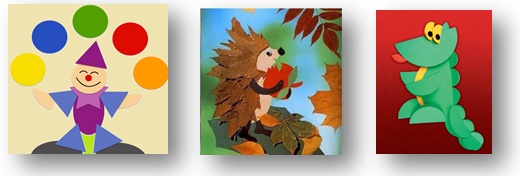 а) лепкаб) аппликацияв) рисованиег)плетениев)торцевание2. Выбери только материалы.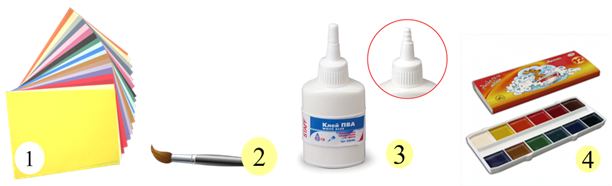 а) 1, 2,4б) 2,3, 4в) 1г)1,23. Чему учат на уроках технологии?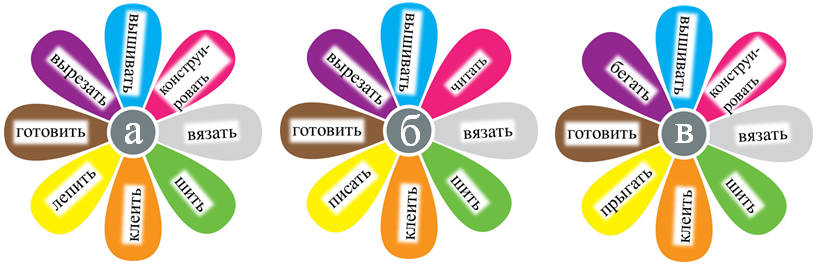 4.Аппликация бывает по технике выполнения:а) обрывная и разрезная б) объемная и плоскаяв) аккуратная и красивая5. Выбери природные материалы для изготовления изделий.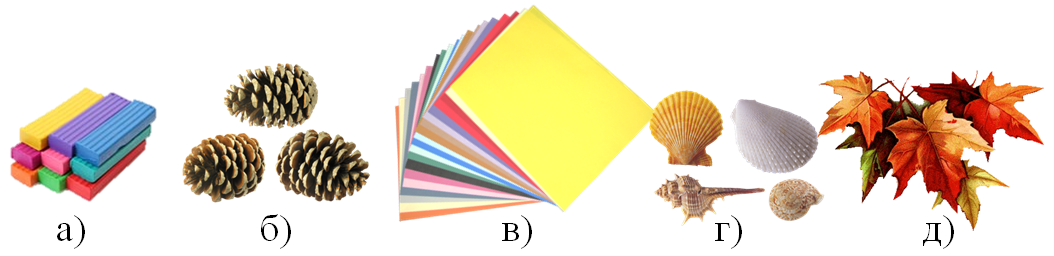 6. Ваня на уроке кого-то лепит из пластилина. Посмотри на части, которые он подготовил. Кто у него получится, когда он все детали соединит между собой?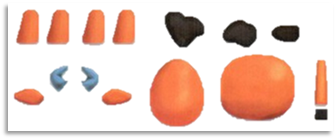 а) поросенокб) бычокв) мышонокг) котенок7. Маша сделала открытку для своего дедушки ко Дню Победы (рисунок 2). Отнеси открытку дедушке по самому короткому пути. Собери все буквы, которые встретишь по дороге. Так ты узнаешь, как называется техника изготовления поделок из тонких полосок бумаги, скрученных в спиральки.Важно!!! Не меняй очередность букв.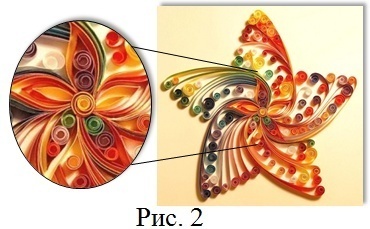 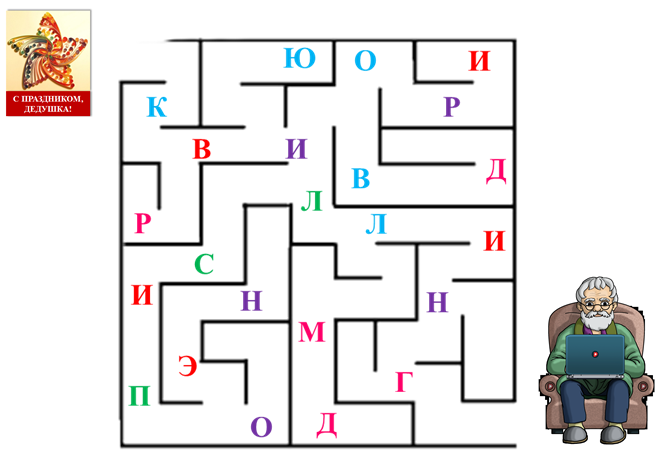 __________________________________8. Алиса делала поделку – бабочку. Какие материалы ей не понадобятся?А) листья В) проволока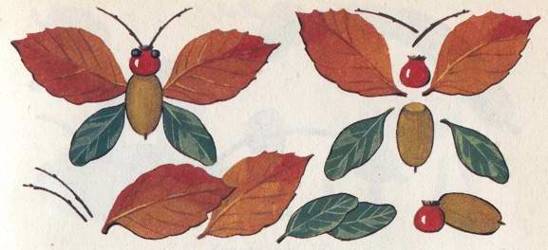 Б) веточки Г) ягода Д) жёлудь9. Определи технику выполнения работы.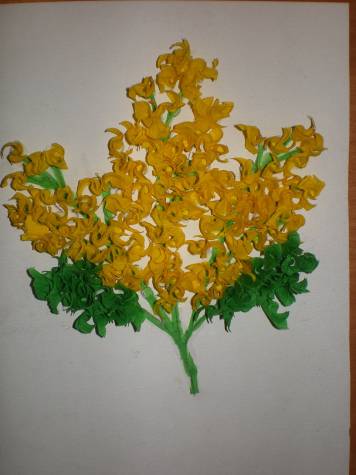 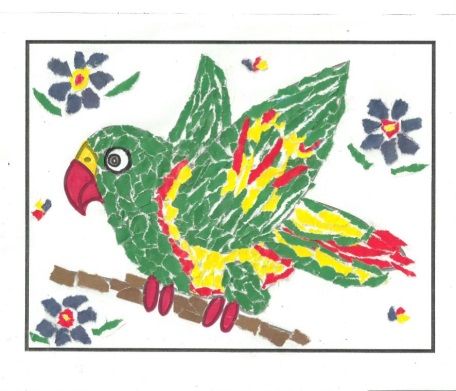 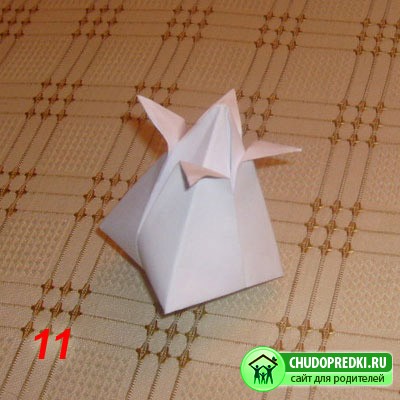 1 2 3А) Мозаика_____________Б) Торцевание___________В) Оригами_____________10. Определи вид аппликации.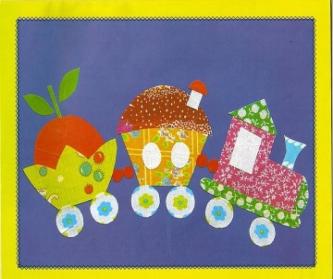 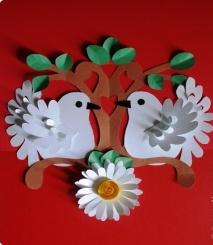 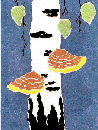                                     2.                                                                                        3.Плоская_____Объемная______Обрывная_______Часть Б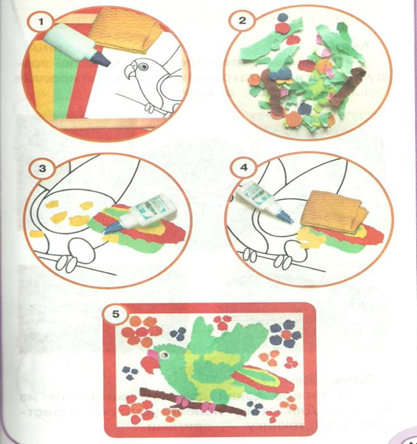 Составь алгоритм выполнения работы.1.___________________________________2.__________________________________3.___________________________________4.___________________________________5.___________________________________Напиши 3 правила безопасности на уроках технологии при работес ножницами.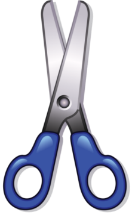 НЕЛЬЗЯ___________________________________________________НЕЛЬЗЯ___________________________________________________НЕЛЬЗЯ___________________________________________________

4 классИтоговый тестЦель работы: проверить уровень достижения планируемых предметных результатов за год; умение различать материалы и инструменты; знание о соблюдении правил безопасности с инструментами; соотносить материал и изделие из него; знание экологических проблем в окружающей среде; знание составных частей компьютера; знание и применение алгоритма выполнения изделия; понимание терминов "архитектура", "интерьер", "дизайн", "декор"; знание различных техник выполнения изделий.Соедините линиями материал и изделие из него:Шерсть                         СметанаКакао                            СвитерНефть                            ШоколадМолоко                         БензинПриведи примеры положительного и отрицательного влияния человека на окружающую среду:Положительное: _____________________________________________________________Отрицательное: ______________________________________________________________3. Выберите и подчеркните основные требования дизайна к изделиям:Выгода, удобство, польза, дешевизна, изящество, красота.4. Какие технические изобретения вошли в нашу жизнь в конце 19-начале 20 века?___________________________________________________________________________5. Соедини линиями части персонального компьютера с их назначением:Монитор                          УправлениеКлавиатура                      МозгМышь                              ЭкранСистемный блок             Набор текста6. Приведите примеры:Материалы: ____________________________________________________________________Инструменты: __________________________________________________________________7. Этот материал представляет собой искусственную невысыхающую массу, которую многократно используют в поделках. Состав его может быть разнообразным, но, как правило, в него входит воск и глина. Назовите этот материал. _______________                                                        8. Перед вами правила безопасной работы с одним из часто используемых в работе инструментов:– Этот инструмент нужно передавать своему товарищу, держа его за лезвие; во время работы с ним нельзя отвлекаться и размахивать им; на столе этот инструмент должен лежать с сомкнутыми лезвиями.Назовите этот инструмент: _______________________9. Расставьте по порядку ваши действия по изготовлению чего-либо:____ Составление чертежа____ Соединение деталей, сборка____ Идея, проект____ Оформление, декор готового изделия____ Изготовление деталей10. Интерьер – это…а) мебель, предметы;б) внутренний мир дома, складывающийся из отдельных вещей;в) расположение комнат.11. Архитектура – это …а) здания и сооружения, создающие материально организованную среду,необходимую людям для их жизни и деятельности;б) искусство проектировать и строить сооружения;в) всё выше перечисленное.12. Что можно отнести к декоративному убранству?а) ковры, светильники, шторы;б) необходимые в повседневной жизни вещи;в) декоративные элементы, украшающие быт человека;г) всё выше перечисленное.13. Какое изображение нельзя назвать архитектурой?1. 2. 3. 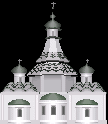 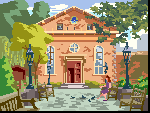 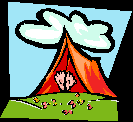 14. Оригами – это …а) блюдо японской кухни;б) техника складывания из бумаги;в) японский национальный костюм.Приложение  к основной образовательной программе начального общего образования МАОУ «Лицей № 5№п/пТемаКоличество часовПлановые сроки прохожденияСкорректированные сроки прохожденияПрактическая часть программыПримечаниеПриродная мастерская (7 ч)Природная мастерская (7 ч)Природная мастерская (7 ч)Природная мастерская (7 ч)Природная мастерская (7 ч)Природная мастерская (7 ч)Природная мастерская (7 ч)1Рукотворный и природный  мир города.12На земле, на воде и в воздухе. 13Природа и  творчество. Природные материалы.1Экскурсия с целью сбора природных материалов из окружения детей.4Семена и фантазии.1Творческая работа «Составление  композиций с использованием семян, листьев, веток и других природных материалов»5Композиция из листьев. Что такое композиция? 1Творческая работа «Составление композиции из листьев по инструкционной карте»6Орнамент из листьев. Что такое орнамент?1Творческая работа «Составление разных орнаментов из одних деталей-листьев (в круге, квадрате, полосе)7Природные материалы. Как их соединить?1Творческая работа «Составление объёмных композиций из разных природных материалов»Пластилиновая мастерская (4 ч)Пластилиновая мастерская (4 ч)Пластилиновая мастерская (4 ч)Пластилиновая мастерская (4 ч)Пластилиновая мастерская (4 ч)Пластилиновая мастерская (4 ч)Пластилиновая мастерская (4 ч)8Материалы для лепки. Что может пластилин?1Исследование свойств пластилина, получение из него различных форм9В мастерской кондитера. Как работает мастер?1Творческая работа «Изготовление пирожных, печенья из пластилина»10В море. Какие цвета и формы у морских обитателей?1Творческая работа «Изготовление морских обитателей из пластилина»11Наши проекты. Аквариум.1Проект «Аквариум»Бумажная мастерская (16 ч)Бумажная мастерская (16 ч)Бумажная мастерская (16 ч)Бумажная мастерская (16 ч)Бумажная мастерская (16 ч)Бумажная мастерская (16 ч)Бумажная мастерская (16 ч)12Мастерская Деда Мороза и Снегурочки.1Практическая работа «Изготовление ёлочных игрушек из бумажных полосок»13Наши проекты. Скоро Новый год!1Проект «Скоро Новый год!»14Бумага. Какие у неё есть секреты?1Исследование свойств нескольких видов бумаги, их сравнение15Бумага и картон. Какие секреты у картона?1Исследование свойств картона в сравнении со свойствами бумаги16Оригами. Как сгибать и складывать бумагу?1Практическая работа «Изготовление изделий в технике оригами»17Обитатели пруда. Какие секреты у оригами?1Практическая работа «Изготовление изделий в технике оригами»18Животные зоопарка. Одна основа, а сколько фигурок?1Практическая работа «Изготовление изделий  в технике оригами»19Ножницы. Что ты о них знаешь?1Практическая работа «Изготовление изделия, включающего отрезание и вырезание бумажных деталей по прямым, кривым и ломаным линиям, а также вытягивание и накручивание бумажных полос»20Шаблон. Для чего он нужен?1Практическая работа «Изготовление изделий, в которых разметка  деталей выполняется   с помощью шаблонов»21Наша армия родная.1Практическая работа «Изготовление изделий в технике оригами»22Бабочки. Как изготовить их из листа бумаги?1Практическая работа «Изготовление изделий из деталей, сложенных гармошкой, и деталей, изготовленных по шаблонам»23Весенний праздник 8 марта. Как сделать подарок-портрет?1Практическая работа «Изготовление изделия, включающего отрезание и вырезание бумажных деталей по прямым, кривым и ломаным линиям, а также вытягивание и накручивание бумажных полос»24Орнамент в полосе. Для чего нужен орнамент?1Творческая работа «Изготовление орнаментов из деталей геометрических форм (в полосе, круге, квадрате)»25Образы весны. Какие краски у весны?1Практическая работа «Изготовление аппликации на тему весны с использованием шаблонов».26Настроение весны. Что такое колорит?1Творческая работа «Изготовление рамок для аппликаций»27Праздники и традиции весны. Какие они?1Творческая работа «Изготовление коллажных изделий».Текстильная мастерская ( 6 ч)Текстильная мастерская ( 6 ч)Текстильная мастерская ( 6 ч)Текстильная мастерская ( 6 ч)Текстильная мастерская ( 6 ч)Текстильная мастерская ( 6 ч)Текстильная мастерская ( 6 ч)28Мир тканей. Для чего нужны ткани?1Исследование свойств нескольких видов тканей, их сравнение между собой и с бумагой. Завязывание узелка29Игла-труженица. Что умеет игла?1Практическая работа «Изготовление изделия вышивкой строчкой прямого стежка»30Вышивка. Для чего она нужна?131Прямая строчка и перевивы. Для чего они нужны?1Практическая работа «Изготовление изделий с вышивкой строчкой прямого стежка и её вариантами».32Прямая строчка и перевивы. Для чего они нужны? Закрепление.1Практическая работа «Изготовление изделий с вышивкой строчкой прямого стежка и её вариантами».33Проверка знаний и умений, полученных в 1 классе.1Итого: 33 ч.Итого: 33 ч.Итого: 33 ч.Итого: 33 ч.Итого: 33 ч.Итого: 33 ч.Итого: 33 ч.Плановые сроки прохожденияПлановые сроки прохожденияСкорректированные сроки прохожденияТема урокаТема урокаКоличество часовКоличество часовПрактическая часть программы(лабораторные, практические работы, проекты, экскурсии)ПримечаниеПримечаниеХудожественная мастерская (9ч)Художественная мастерская (9ч)Художественная мастерская (9ч)Художественная мастерская (9ч)Художественная мастерская (9ч)Художественная мастерская (9ч)Художественная мастерская (9ч)Художественная мастерская (9ч)Художественная мастерская (9ч)Художественная мастерская (9ч)Что ты уже знаешь?11Повторение знаний и умений, полученных в 1 классе.Изготовление изделий из деталей, размеченных по шаблонам.Изготовление изделий в технике оригами.Повторение знаний и умений, полученных в 1 классе.Изготовление изделий из деталей, размеченных по шаблонам.Изготовление изделий в технике оригами.Зачем художнику знать о тоне, форме и размере?11Самостоятельная разметка по шаблону. Наклеивание семян на картонную основу.Изготовление композиций из семян растений.Самостоятельная разметка по шаблону. Наклеивание семян на картонную основу.Изготовление композиций из семян растений.Какова роль цвета в композиции?11Изготовление аппликаций, композиций с разными  цветовыми сочетаниями материалов.Изготовление аппликаций, композиций с разными  цветовыми сочетаниями материалов.Какие бывают цветочные композиции?11Подбор цветосочетаний бумаги. Разметка деталей по шаблону. Составление композиции по образцу, собственному замыслу. Подбор цветосочетаний бумаги. Разметка деталей по шаблону. Составление композиции по образцу, собственному замыслу. Как увидеть белое изображение на белом фоне?11Изготовление рельефных композиций из белой бумаги.Изготовление рельефных композиций из белой бумаги.Что такое симметрия? Как получить симметричные детали?11Разметка симметричных деталей складыванием заготовок в несколько слоёв и гармошкой, разметкой на глаз, наклеивание на фрагмент, точечно. Изготовление композиций из симметричных бумажных деталей.Разметка симметричных деталей складыванием заготовок в несколько слоёв и гармошкой, разметкой на глаз, наклеивание на фрагмент, точечно. Изготовление композиций из симметричных бумажных деталей. Можно ли сгибать картон? Как?22Упражнения по выполнению биговки. Разметка деталей по шаблонам сложных форм. Выполнение биговки по сгибам деталей.Наши проекты. Африканская саванна.Упражнения по выполнению биговки. Разметка деталей по шаблонам сложных форм. Выполнение биговки по сгибам деталей.Наши проекты. Африканская саванна.Как плоское превратить в объёмное?11Упражнение по изготовлению выпуклой детали клюва. Разметка детали по половине шаблона. Изготовление изделий с использованием вышеуказанного приёма получения объёма с разметкой по половине шаблона.Упражнение по изготовлению выпуклой детали клюва. Разметка детали по половине шаблона. Изготовление изделий с использованием вышеуказанного приёма получения объёма с разметкой по половине шаблона.Чертёжная мастерская (8 часов).Чертёжная мастерская (8 часов).Чертёжная мастерская (8 часов).Чертёжная мастерская (8 часов).Чертёжная мастерская (8 часов).Чертёжная мастерская (8 часов).Чертёжная мастерская (8 часов).Чертёжная мастерская (8 часов).Чертёжная мастерская (8 часов). Как согнуть картон по кривой линии?11Изготовление изделий с деталями, имеющими кривые сгибы, с разметкой по половине шаблона.Изготовление изделий с деталями, имеющими кривые сгибы, с разметкой по половине шаблона.Что такое технологические операции и способы?11Складывание бумажных полосок пружинкой. Использование ранее освоенных способов разметки и соединения деталей.Изготовление изделий с деталями, сложенными пружинкой.Складывание бумажных полосок пружинкой. Использование ранее освоенных способов разметки и соединения деталей.Изготовление изделий с деталями, сложенными пружинкой.Что такое линейка и что она умеет?11Построение прямых линий и отрезков. Измерение отрезков. Измерение сторон геометрических фигур.Построение прямых линий и отрезков. Измерение отрезков. Измерение сторон геометрических фигур.Что такое чертёж и как его прочитать?11Изготовление изделий с основой прямоугольной формы по их чертежам. Изготовление изделий с основой прямоугольной формы по их чертежам. Как изготовить несколько одинаковых прямоугольников?11Разметка одинаковых бумажных полосок. Изготовление деталей с плетёными деталями.Разметка одинаковых бумажных полосок. Изготовление деталей с плетёными деталями.Можно ли разметить прямоугольник по угольнику?11Изготовление изделий с основой прямоугольной формы с помощью угольника по их чертежам.Изготовление изделий с основой прямоугольной формы с помощью угольника по их чертежам.Можно ли без шаблона разметить круг?11Изготовление изделий с круглыми  деталями, размеченными с помощью циркуля.Изготовление изделий с круглыми  деталями, размеченными с помощью циркуля.Мастерская Деда мороза и Снегурочки.Проверим себя.11Проверка знаний и умений по теме.Проверка знаний и умений по теме.Конструкторская мастерская (9 часов)Конструкторская мастерская (9 часов)Конструкторская мастерская (9 часов)Конструкторская мастерская (9 часов)Конструкторская мастерская (9 часов)Конструкторская мастерская (9 часов)Конструкторская мастерская (9 часов)Конструкторская мастерская (9 часов)Конструкторская мастерская (9 часов)Какой секрет у подвижных игрушек?11Изготовление изделий с шарнирным механизмом по принципу качения детали.Изготовление изделий с шарнирным механизмом по принципу качения детали.Как из неподвижной игрушки сделать подвижную?11Изготовление изделий с шарнирным механизмом по принципу вращения.Изготовление изделий с шарнирным механизмом по принципу вращения.Ещё один способ сделать игрушку подвижной.11Изготовление изделий с шарнирным механизмом по принципу марионетки – «дергунчик».Изготовление изделий с шарнирным механизмом по принципу марионетки – «дергунчик».Что заставляет вращаться винт-пропеллер?11Изготовление изделий, имеющих пропеллер, крылья (мельница).Изготовление изделий, имеющих пропеллер, крылья (мельница).Можно ли соединить детали без соединительных материалов?11Изготовление модели самолёта. Сборка щелевым замком.Изготовление модели самолёта. Сборка щелевым замком.День Защитника Отечества. Изменяется ли вооружение в армии?11Изготовление изделия на военную тематику (открытка со вставками)Изготовление изделия на военную тематику (открытка со вставками)Как машины помогают человеку?11Изготовление моделей машин по их развёрткам.Изготовление моделей машин по их развёрткам.Поздравляем женщин и девочек.11Изготовление поздравительных открыток с использованием разметки по линейке или угольнику и других ранее освоенных знаний и умений.Изготовление поздравительных открыток с использованием разметки по линейке или угольнику и других ранее освоенных знаний и умений.Что интересного в работе архитектора?11Наши проекты. Макет города. Изготовление деталей деревьев, кустарников и заборов складыванием заготовок. Изготовление макета родного города или города мечты.Проверим себя.Проверка знаний и умений по теме.Наши проекты. Макет города. Изготовление деталей деревьев, кустарников и заборов складыванием заготовок. Изготовление макета родного города или города мечты.Проверим себя.Проверка знаний и умений по теме.Рукодельная мастерская (8часов).Рукодельная мастерская (8часов).Рукодельная мастерская (8часов).Рукодельная мастерская (8часов).Рукодельная мастерская (8часов).Рукодельная мастерская (8часов).Рукодельная мастерская (8часов).Рукодельная мастерская (8часов).Рукодельная мастерская (8часов).Какие бывают ткани?11Изготовление изделий из нетканых материалов (ватных дисков, синтепона).Изготовление изделий из нетканых материалов (ватных дисков, синтепона).Какие бывают нитки. Как они используются?11Изготовление изделий, частью которых является помпон.Изготовление изделий, частью которых является помпон.Что такое натуральные ткани? Каковы их свойства?11Изготовление изделий, требующих наклеивание ткани на картонную основу.Изготовление изделий, требующих наклеивание ткани на картонную основу.Строчка косого стежка. Есть ли у неё «дочки»?22Изготовление изделий с вышивкой крестом на канве.Изготовление изделий с вышивкой крестом на канве.Как ткань превращается в изделие? Лекало.22Изготовление изделий, размеченных по лекалам и соединённых изученными ручными строчками.Проверим себя.Проверка знаний и умений по теме.Изготовление изделий, размеченных по лекалам и соединённых изученными ручными строчками.Проверим себя.Проверка знаний и умений по теме.Что узнали, чему научились.11Проверка знаний и умений за 2 класс. Выставка работ.Проверка знаний и умений за 2 класс. Выставка работ.Итого: 34 ч.Итого: 34 ч.Итого: 34 ч.Итого: 34 ч.Итого: 34 ч.Итого: 34 ч.Итого: 34 ч.Итого: 34 ч.Плановые сроки прохожденияСкорректированные сроки прохожденияТема урокаКоличество часовПрактическая часть программы(лабораторные, практические работы, проекты, экскурсии)Примечание 1четверть«Информационная мастерская»  (3 ч.)1четверть«Информационная мастерская»  (3 ч.)1четверть«Информационная мастерская»  (3 ч.)1четверть«Информационная мастерская»  (3 ч.)1четверть«Информационная мастерская»  (3 ч.)1четверть«Информационная мастерская»  (3 ч.)Вспомним и обсудим1Творческая работа. Изделие из природного материала по собственному замыслу.Знакомимся с компьютеромИсследование.1Компьютер – твой помощникПрактическая работаЧто узнали, чему научились.1Работа на компьютере.Кроссворд.«Мастерская скульптора» (6 ч.)«Мастерская скульптора» (6 ч.)«Мастерская скульптора» (6 ч.)«Мастерская скульптора» (6 ч.)«Мастерская скульптора» (6 ч.)«Мастерская скульптора» (6 ч.)Как работает скульптор?Беседа.1Скульптуры разных времен и народов1Творческая работаЛепка.Статуэтки.1Лепка. Статуэтки по мотивам народных промыслов.Рельеф и его виды. Барельеф из пластилина.Как придать поверхности фактуру и объём?2Шкатулка или ваза с рельефным изображениемКонструируем из фольгиЧто узнали, чему научились.1Подвеска с цветами. «Мастерская рукодельницы» (8 ч.) «Мастерская рукодельницы» (8 ч.) «Мастерская рукодельницы» (8 ч.) «Мастерская рукодельницы» (8 ч.) «Мастерская рукодельницы» (8 ч.) «Мастерская рукодельницы» (8 ч.)Вышивка и вышивание1Мешочек с вышивкой крестомСтрочка петельного стежка1Сердечко из флисаПришивание пуговицБраслет с пуговицами1Браслет с пуговицамиНаши проекты.1Наши проекты. Подарок малышам «Волшебное дерево»История швейной машины1Бабочка из поролона и трикотажаФутляры 1Ключница из фетраНаши проекты. Что узнали, чему научились.2Наши проекты. Подвеска «Снеговик»«Мастерская инженеров- конструкторов, строителей, декораторов» (11 ч.)«Мастерская инженеров- конструкторов, строителей, декораторов» (11 ч.)«Мастерская инженеров- конструкторов, строителей, декораторов» (11 ч.)«Мастерская инженеров- конструкторов, строителей, декораторов» (11 ч.)«Мастерская инженеров- конструкторов, строителей, декораторов» (11 ч.)«Мастерская инженеров- конструкторов, строителей, декораторов» (11 ч.)Строительство и украшение дома1Изба из гофрированного картонаОбъём и объёмные формы. Развёртка1Моделирование Подарочные упаковки1Коробочка для подаркаДекорирование (украшение) готовых форм1Украшение коробочки для подаркаКонструирование из сложных развёрток1Машина Модели и конструкции1Моделирование из конструктораНаши проекты. Парад военной техники1Наши проекты. Парад военной техникиНаша родная армия1Открытка «Звезда» к 23 февраляХудожник-декоратор. Филигрань и квиллинг1Цветок к 8 мартаИзонить 1 Весенняя птицаХудожественные техники из креповой бумагиЧто узнали, чему научились.1Цветок в вазе «Мастерская кукольника» (6 ч.) «Мастерская кукольника» (6 ч.) «Мастерская кукольника» (6 ч.) «Мастерская кукольника» (6 ч.) «Мастерская кукольника» (6 ч.) «Мастерская кукольника» (6 ч.)Что такое игрушка?1Игрушка из прищепкиТеатральные куклы. 1 МарионеткиИгрушка из носка1Игрушка из носкаКукла-неваляшка 2Кукла-неваляшка Что узнали, чему научились.Проверка знаний и умений.1Проверка знаний и умений.Итого: 34 ч.Итого: 34 ч.Итого: 34 ч.Итого: 34 ч.Итого: 34 ч.Итого: 34 ч.Плановые сроки прохожденияПлановые сроки прохожденияСкорректированные сроки прохожденияСкорректированные сроки прохожденияСкорректированные сроки прохожденияТема урокаТема урокаКоличество часовКоличество часовПрактическая часть программы(лабораторные, практические работы, проекты, экскурсии)Практическая часть программы(лабораторные, практические работы, проекты, экскурсии)ПримечаниеПримечание1четверть«Информационный центр»  (4 ч.)1четверть«Информационный центр»  (4 ч.)1четверть«Информационный центр»  (4 ч.)1четверть«Информационный центр»  (4 ч.)1четверть«Информационный центр»  (4 ч.)1четверть«Информационный центр»  (4 ч.)1четверть«Информационный центр»  (4 ч.)1четверть«Информационный центр»  (4 ч.)1четверть«Информационный центр»  (4 ч.)1четверть«Информационный центр»  (4 ч.)1четверть«Информационный центр»  (4 ч.)1четверть«Информационный центр»  (4 ч.)1четверть«Информационный центр»  (4 ч.)Вспомним и обсудим!Вспомним и обсудим!11Информация. Интернет.Информация. Интернет.11Создание текста на компьютереСоздание текста на компьютере11Практическая работаПрактическая работаСоздание презентаций. Программа PowerPoint.Создание презентаций. Программа PowerPoint.11Творческая работаТворческая работа«Проект «Дружный класс» - 3 ч.«Проект «Дружный класс» - 3 ч.«Проект «Дружный класс» - 3 ч.«Проект «Дружный класс» - 3 ч.«Проект «Дружный класс» - 3 ч.«Проект «Дружный класс» - 3 ч.«Проект «Дружный класс» - 3 ч.«Проект «Дружный класс» - 3 ч.«Проект «Дружный класс» - 3 ч.«Проект «Дружный класс» - 3 ч.«Проект «Дружный класс» - 3 ч.«Проект «Дружный класс» - 3 ч.«Проект «Дружный класс» - 3 ч.Презентация класса (проект)Презентация класса (проект)11Проект «Дружный класс»Проект «Дружный класс»Эмблема классаЭмблема класса11Творческая работаТворческая работаПапка «Мои достижения»Папка «Мои достижения»11Студия «Реклама» - 4 ч.Студия «Реклама» - 4 ч.Студия «Реклама» - 4 ч.Студия «Реклама» - 4 ч.Студия «Реклама» - 4 ч.Студия «Реклама» - 4 ч.Студия «Реклама» - 4 ч.Студия «Реклама» - 4 ч.Студия «Реклама» - 4 ч.Студия «Реклама» - 4 ч.Студия «Реклама» - 4 ч.Студия «Реклама» - 4 ч.Студия «Реклама» - 4 ч.Реклама и маркетингРеклама и маркетингРеклама и маркетинг112 четверть 2 четверть 2 четверть 2 четверть 2 четверть 2 четверть 2 четверть 2 четверть 2 четверть 2 четверть 2 четверть 2 четверть 2 четверть Упаковка для мелочейУпаковка для мелочейУпаковка для мелочей11Творческая работаТворческая работаКоробочка для подаркаКоробочка для подарка11Творческая работаТворческая работаУпаковка для сюрпризаУпаковка для сюрприза11Творческая работаТворческая работаСтудия «Декор интерьера» - 5 ч.Студия «Декор интерьера» - 5 ч.Студия «Декор интерьера» - 5 ч.Студия «Декор интерьера» - 5 ч.Студия «Декор интерьера» - 5 ч.Студия «Декор интерьера» - 5 ч.Студия «Декор интерьера» - 5 ч.Студия «Декор интерьера» - 5 ч.Студия «Декор интерьера» - 5 ч.Студия «Декор интерьера» - 5 ч.Студия «Декор интерьера» - 5 ч.Студия «Декор интерьера» - 5 ч.Студия «Декор интерьера» - 5 ч.Интерьеры разных времён. Художественная техника «Декупаж»Интерьеры разных времён. Художественная техника «Декупаж»11Творческая работаТворческая работаПлетёные салфеткиПлетёные салфеткиПлетёные салфетки11Творческая работаТворческая работаЦветы из креповой бумагиЦветы из креповой бумагиЦветы из креповой бумаги11Творческая работаТворческая работаСувениры на проволочных кольцахСувениры на проволочных кольцахСувениры на проволочных кольцах1Творческая работаТворческая работаИзделия из полимеровИзделия из полимеровИзделия из полимеров1Творческая работаТворческая работа3 четвертьНовогодняя студия - 3 ч.3 четвертьНовогодняя студия - 3 ч.3 четвертьНовогодняя студия - 3 ч.3 четвертьНовогодняя студия - 3 ч.3 четвертьНовогодняя студия - 3 ч.3 четвертьНовогодняя студия - 3 ч.3 четвертьНовогодняя студия - 3 ч.3 четвертьНовогодняя студия - 3 ч.3 четвертьНовогодняя студия - 3 ч.3 четвертьНовогодняя студия - 3 ч.3 четвертьНовогодняя студия - 3 ч.3 четвертьНовогодняя студия - 3 ч.3 четвертьНовогодняя студия - 3 ч.Новогодние традицииНовогодние традиции11Проект «Новогодние традиции»Проект «Новогодние традиции»Игрушки из зубочистокИгрушки из зубочисток11Творческая работаТворческая работаИгрушки из трубочек для коктейляИгрушки из трубочек для коктейля11Творческая работаТворческая работаСтудия «Мода» - 8 ч.Студия «Мода» - 8 ч.Студия «Мода» - 8 ч.Студия «Мода» - 8 ч.Студия «Мода» - 8 ч.Студия «Мода» - 8 ч.Студия «Мода» - 8 ч.Студия «Мода» - 8 ч.Студия «Мода» - 8 ч.Студия «Мода» - 8 ч.Студия «Мода» - 8 ч.Студия «Мода» - 8 ч.Студия «Мода» - 8 ч.История одежды и текстильных материаловИстория одежды и текстильных материалов11Сообщения. Практическая работаСообщения. Практическая работаИсторический костюмИсторический костюм11Сообщения. Практическая работаСообщения. Практическая работаОдежда народов РоссииОдежда народов России11Сообщения. Практическая работаСообщения. Практическая работаСинтетические тканиСинтетические ткани11Творческая работаТворческая работаТвоя школьная формаТвоя школьная форма11Творческая работаТворческая работаОбъёмные рамкиОбъёмные рамки11Творческая работаТворческая работа4 четверть4 четверть4 четверть4 четверть4 четверть4 четверть4 четверть4 четверть4 четверть4 четверть4 четверть4 четверть4 четвертьАксессуары одеждыАксессуары одежды11Творческая работаТворческая работаВышивка лентамиВышивка лентами11Творческая работаТворческая работаСтудия «Подарки» - 3 ч.Студия «Подарки» - 3 ч.Студия «Подарки» - 3 ч.Студия «Подарки» - 3 ч.Студия «Подарки» - 3 ч.Студия «Подарки» - 3 ч.Студия «Подарки» - 3 ч.Студия «Подарки» - 3 ч.Студия «Подарки» - 3 ч.Студия «Подарки» - 3 ч.Студия «Подарки» - 3 ч.Студия «Подарки» - 3 ч.Студия «Подарки» - 3 ч.Плетёная открыткаПлетёная открытка11Творческая работаТворческая работаДень защитника ОтечестваДень защитника Отечества11Творческая работаТворческая работаВесенние цветы11Творческая работаТворческая работаТворческая работаСтудия «Игрушки» - 4 чСтудия «Игрушки» - 4 чСтудия «Игрушки» - 4 чСтудия «Игрушки» - 4 чСтудия «Игрушки» - 4 чСтудия «Игрушки» - 4 чСтудия «Игрушки» - 4 чСтудия «Игрушки» - 4 чСтудия «Игрушки» - 4 чСтудия «Игрушки» - 4 чСтудия «Игрушки» - 4 чСтудия «Игрушки» - 4 чСтудия «Игрушки» - 4 чИстория игрушек. Игрушка-попрыгушкаИстория игрушек. Игрушка-попрыгушка11Сообщения. Практическая работаСообщения. Практическая работаКачающиеся игрушкиКачающиеся игрушки11Творческая работаТворческая работаПодвижная игрушка «Щелкунчик»Подвижная игрушка «Щелкунчик»11Творческая работаТворческая работаИгрушка с рычажным механизмом.Игрушка с рычажным механизмом.11Творческая работаТворческая работа